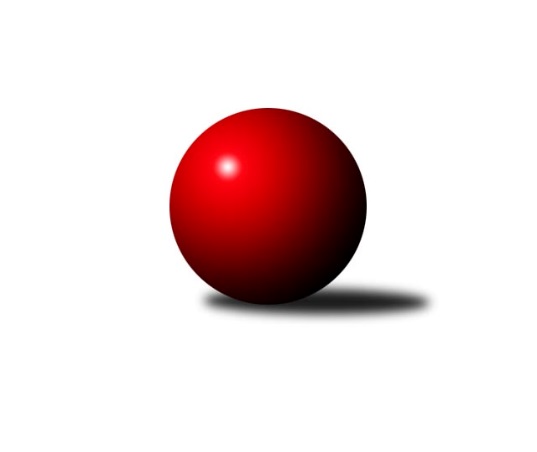 Č.20Ročník 2012/2013	6.4.2013Nejlepšího výkonu v tomto kole: 2552 dosáhlo družstvo: TJ Horní Benešov ˝C˝Krajský přebor MS 2012/2013Výsledky 20. kolaSouhrnný přehled výsledků:TJ Unie Hlubina˝B˝	- TJ Frenštát p.R.˝A˝	4:12	2410:2465		5.4.TJ Sokol Bohumín ˝B˝	- KK Minerva Opava ˝B˝	14:2	2492:2392		5.4.TJ Spartak Bílovec ˝A˝	- TJ  Krnov ˝B˝	4:12	2367:2434		6.4.TJ Sokol Dobroslavice ˝A˝	- TJ Horní Benešov ˝D˝	16:0	2357:2227		6.4.TJ Opava ˝C˝	- TJ Nový Jičín ˝A˝	10:6	2429:2319		6.4.TJ Horní Benešov ˝C˝	- TJ VOKD Poruba ˝B˝	10:6	2552:2478		6.4.Tabulka družstev:	1.	KK Minerva Opava ˝B˝	20	13	0	7	188 : 132 	 	 2410	26	2.	TJ Opava ˝C˝	20	13	0	7	183 : 137 	 	 2404	26	3.	TJ  Krnov ˝B˝	20	12	1	7	179 : 141 	 	 2394	25	4.	TJ VOKD Poruba ˝B˝	20	11	1	8	174 : 146 	 	 2425	23	5.	TJ Frenštát p.R.˝A˝	20	11	0	9	172 : 148 	 	 2399	22	6.	TJ Sokol Dobroslavice ˝A˝	20	9	1	10	167 : 153 	 	 2420	19	7.	TJ Horní Benešov ˝C˝	20	9	1	10	158 : 162 	 	 2447	19	8.	TJ Nový Jičín ˝A˝	20	9	1	10	154 : 166 	 	 2387	19	9.	TJ Sokol Bohumín ˝B˝	20	9	0	11	147 : 173 	 	 2411	18	10.	TJ Spartak Bílovec ˝A˝	20	8	0	12	144 : 176 	 	 2376	16	11.	TJ Horní Benešov ˝D˝	20	7	1	12	129 : 191 	 	 2327	15	12.	TJ Unie Hlubina˝B˝	20	6	0	14	125 : 195 	 	 2338	12Podrobné výsledky kola:	 TJ Unie Hlubina˝B˝	2410	4:12	2465	TJ Frenštát p.R.˝A˝	Stanislav Navalaný	 	 192 	 197 		389 	 0:2 	 410 	 	203 	 207		Tomáš Binek	Josef Hájek	 	 180 	 189 		369 	 0:2 	 405 	 	218 	 187		Miroslav Makový	Martin Ferenčík	 	 201 	 191 		392 	 0:2 	 397 	 	191 	 206		Ladislav Petr	Josef Kyjovský	 	 203 	 194 		397 	 0:2 	 441 	 	225 	 216		Jaroslav Petr	Jaroslav Klekner	 	 211 	 209 		420 	 2:0 	 410 	 	214 	 196		Zdeněk Bordovský	Roman Grüner	 	 224 	 219 		443 	 2:0 	 402 	 	184 	 218		Milan Kučerarozhodčí: Nejlepší výkon utkání: 443 - Roman Grüner	 TJ Sokol Bohumín ˝B˝	2492	14:2	2392	KK Minerva Opava ˝B˝	Libor Krajčí	 	 231 	 212 		443 	 2:0 	 398 	 	194 	 204		Jan Král	Josef Kuzma	 	 197 	 206 		403 	 2:0 	 382 	 	178 	 204		Petr Frank	Lukáš Modlitba	 	 220 	 202 		422 	 2:0 	 403 	 	194 	 209		Vladimír Staněk	Karol Nitka	 	 186 	 201 		387 	 0:2 	 424 	 	217 	 207		Jana Martínková	Jaromír Piska	 	 203 	 212 		415 	 2:0 	 400 	 	185 	 215		Tomáš Král	Miroslav Paloc	 	 190 	 232 		422 	 2:0 	 385 	 	211 	 174		Karel Vágnerrozhodčí: Nejlepší výkon utkání: 443 - Libor Krajčí	 TJ Spartak Bílovec ˝A˝	2367	4:12	2434	TJ  Krnov ˝B˝	Karel Šnajdárek	 	 219 	 190 		409 	 2:0 	 402 	 	205 	 197		Jaroslav Lakomý	Tomáš Binar	 	 199 	 193 		392 	 0:2 	 402 	 	193 	 209		Vítězslav Kadlec	Antonín Fabík	 	 185 	 199 		384 	 0:2 	 400 	 	205 	 195		František Vícha	David Binar	 	 199 	 175 		374 	 0:2 	 412 	 	215 	 197		Miluše Rychová	Vladimír Štacha	 	 195 	 204 		399 	 0:2 	 411 	 	197 	 214		Jaromír Čech	Rostislav Klazar	 	 212 	 197 		409 	 2:0 	 407 	 	203 	 204		Vladimír Vavrečkarozhodčí: Nejlepší výkon utkání: 412 - Miluše Rychová	 TJ Sokol Dobroslavice ˝A˝	2357	16:0	2227	TJ Horní Benešov ˝D˝	Martin Třečák	 	 206 	 221 		427 	 2:0 	 394 	 	194 	 200		Zdeněk Kment	Josef Schwarz	 	 179 	 175 		354 	 2:0 	 345 	 	179 	 166		Zdeňka Habartová	René Gazdík	 	 203 	 217 		420 	 2:0 	 380 	 	197 	 183		Vladislav Vavrák	Josef Vávra	 	 193 	 198 		391 	 2:0 	 374 	 	188 	 186		Zbyněk Tesař	Karel Kuchař	 	 184 	 214 		398 	 2:0 	 379 	 	189 	 190		Michael Dostál	Ivo Pavlík	 	 172 	 195 		367 	 2:0 	 355 	 	179 	 176		Zdeněk Smržarozhodčí: Nejlepší výkon utkání: 427 - Martin Třečák	 TJ Opava ˝C˝	2429	10:6	2319	TJ Nový Jičín ˝A˝	Milan Franer	 	 217 	 190 		407 	 0:2 	 427 	 	214 	 213		Radek Škarka	Rudolf Tvrdoň	 	 175 	 187 		362 	 0:2 	 410 	 	196 	 214		Josef Zavacký	Dana Lamichová	 	 209 	 206 		415 	 0:2 	 421 	 	197 	 224		Michal Pavič	Petr Schwalbe	 	 201 	 198 		399 	 2:0 	 393 	 	194 	 199		Jiří Madecký	Svatopluk Kříž	 	 226 	 209 		435 	 2:0 	 329 	 	166 	 163		Radek Chovanec	Karel Škrobánek	 	 219 	 192 		411 	 2:0 	 339 	 	140 	 199		Tomáš Polášekrozhodčí: Nejlepší výkon utkání: 435 - Svatopluk Kříž	 TJ Horní Benešov ˝C˝	2552	10:6	2478	TJ VOKD Poruba ˝B˝	Michal Rašťák	 	 212 	 194 		406 	 0:2 	 447 	 	209 	 238		Jan Žídek	Jaromír Hendrych	 	 225 	 227 		452 	 2:0 	 391 	 	201 	 190		Václav Boháčík	David Láčík	 	 200 	 213 		413 	 0:2 	 430 	 	207 	 223		Jakub Hájek	Jaromír Hendrych ml.	 	 199 	 219 		418 	 0:2 	 445 	 	217 	 228		Michal Bezruč	Luděk Zeman	 	 217 	 199 		416 	 2:0 	 391 	 	209 	 182		Petr Oravec	Robert Kučerka	 	 228 	 219 		447 	 2:0 	 374 	 	193 	 181		Břetislav Mrkvicarozhodčí: Nejlepší výkon utkání: 452 - Jaromír HendrychPořadí jednotlivců:	jméno hráče	družstvo	celkem	plné	dorážka	chyby	poměr kuž.	Maximum	1.	Radek Škarka 	TJ Nový Jičín ˝A˝	429.60	294.4	135.2	4.8	7/9	(460)	2.	Michal Pavič 	TJ Nový Jičín ˝A˝	425.49	289.9	135.6	3.6	8/9	(457)	3.	Ladislav Petr 	TJ Frenštát p.R.˝A˝	424.46	292.3	132.1	4.2	9/10	(469)	4.	René Gazdík 	TJ Sokol Dobroslavice ˝A˝	424.11	287.2	136.9	5.1	7/10	(455)	5.	Jaromír Hendrych 	TJ Horní Benešov ˝C˝	422.67	290.3	132.4	6.3	9/10	(477)	6.	Karel Šnajdárek 	TJ Spartak Bílovec ˝A˝	420.23	289.3	131.0	5.0	10/10	(449)	7.	Luděk Zeman 	TJ Horní Benešov ˝C˝	416.43	288.1	128.4	7.9	8/10	(451)	8.	David Láčík 	TJ Horní Benešov ˝C˝	416.19	284.4	131.8	5.2	9/10	(459)	9.	Petr Frank 	KK Minerva Opava ˝B˝	413.85	284.1	129.7	7.0	8/11	(453)	10.	Tomáš Král 	KK Minerva Opava ˝B˝	413.64	285.4	128.3	4.7	11/11	(469)	11.	Jaroslav Klekner 	TJ VOKD Poruba ˝B˝	411.95	277.0	135.0	5.0	8/10	(439)	12.	Michal Bezruč 	TJ VOKD Poruba ˝B˝	411.15	283.0	128.1	5.7	10/10	(445)	13.	Jana Martínková 	KK Minerva Opava ˝B˝	410.76	281.7	129.1	6.1	9/11	(453)	14.	Josef Kuzma 	TJ Sokol Bohumín ˝B˝	410.74	282.9	127.9	6.4	10/11	(455)	15.	Karel Kuchař 	TJ Sokol Dobroslavice ˝A˝	408.49	281.9	126.6	5.8	10/10	(447)	16.	Vladimír Vavrečka 	TJ  Krnov ˝B˝	408.49	289.2	119.3	6.6	10/10	(447)	17.	Václav Boháčík 	TJ VOKD Poruba ˝B˝	408.17	280.9	127.3	7.9	9/10	(438)	18.	Marek Bilíček 	TJ Horní Benešov ˝D˝	407.80	282.7	125.1	7.1	7/10	(432)	19.	Jaroslav Lakomý 	TJ  Krnov ˝B˝	407.21	287.1	120.1	9.3	8/10	(458)	20.	Milan Kučera 	TJ Frenštát p.R.˝A˝	406.24	278.1	128.2	3.7	10/10	(462)	21.	Břetislav Mrkvica 	TJ VOKD Poruba ˝B˝	406.15	279.0	127.2	6.1	9/10	(446)	22.	Karel Škrobánek 	TJ Opava ˝C˝	405.38	282.0	123.3	5.5	11/11	(462)	23.	Jan Žídek 	TJ VOKD Poruba ˝B˝	405.26	287.0	118.3	9.9	7/10	(447)	24.	Dana Lamichová 	TJ Opava ˝C˝	404.96	285.1	119.9	6.5	10/11	(449)	25.	Josef Kyjovský 	TJ Unie Hlubina˝B˝	404.73	280.2	124.6	8.7	9/10	(451)	26.	Jaromír Čech 	TJ  Krnov ˝B˝	404.70	289.1	115.6	8.0	7/10	(444)	27.	Jan Pospěch 	TJ Nový Jičín ˝A˝	404.03	281.9	122.1	6.3	6/9	(444)	28.	Petr Oravec 	TJ VOKD Poruba ˝B˝	403.99	282.0	122.0	10.5	7/10	(466)	29.	Miroslav Paloc 	TJ Sokol Bohumín ˝B˝	403.59	280.9	122.7	6.6	10/11	(426)	30.	Vladimír Staněk 	KK Minerva Opava ˝B˝	403.33	282.9	120.4	7.8	9/11	(449)	31.	Lukáš Modlitba 	TJ Sokol Bohumín ˝B˝	402.61	283.4	119.2	7.8	10/11	(446)	32.	Michael Dostál 	TJ Horní Benešov ˝D˝	402.58	280.9	121.7	5.8	10/10	(449)	33.	Miluše Rychová 	TJ  Krnov ˝B˝	402.53	281.1	121.4	6.4	10/10	(420)	34.	Michal Rašťák 	TJ Horní Benešov ˝C˝	402.26	285.1	117.2	9.0	10/10	(451)	35.	Jaromír Piska 	TJ Sokol Bohumín ˝B˝	401.11	281.2	119.9	7.4	11/11	(449)	36.	Vladimír Štacha 	TJ Spartak Bílovec ˝A˝	400.81	279.7	121.1	6.4	10/10	(431)	37.	Zdeněk Bordovský 	TJ Frenštát p.R.˝A˝	400.68	275.8	124.9	6.6	10/10	(433)	38.	Svatopluk Kříž 	TJ Opava ˝C˝	400.52	283.9	116.6	6.6	9/11	(449)	39.	František Vícha 	TJ  Krnov ˝B˝	400.44	279.1	121.4	7.9	10/10	(440)	40.	Zdeněk Smrža 	TJ Horní Benešov ˝D˝	400.18	286.3	113.9	7.6	9/10	(451)	41.	Jiří Madecký 	TJ Nový Jičín ˝A˝	400.02	279.2	120.8	6.8	9/9	(427)	42.	Lubomír Škrobánek 	TJ Opava ˝C˝	399.55	279.9	119.6	7.3	11/11	(452)	43.	Karel Ridl 	TJ Sokol Dobroslavice ˝A˝	399.11	279.4	119.7	8.4	9/10	(427)	44.	Libor Krajčí 	TJ Sokol Bohumín ˝B˝	397.91	276.2	121.7	7.8	11/11	(443)	45.	Libor Jurečka 	TJ Nový Jičín ˝A˝	397.79	278.9	116.9	7.4	7/9	(428)	46.	Renáta Smijová 	KK Minerva Opava ˝B˝	396.84	282.8	114.0	8.5	8/11	(434)	47.	Jan Král 	KK Minerva Opava ˝B˝	396.63	275.5	121.1	7.4	11/11	(465)	48.	Rudolf Tvrdoň 	TJ Opava ˝C˝	395.92	281.7	114.3	7.8	10/11	(426)	49.	Josef Zavacký 	TJ Nový Jičín ˝A˝	395.83	277.2	118.6	8.2	8/9	(444)	50.	Milan Binar 	TJ Spartak Bílovec ˝A˝	395.41	275.9	119.5	6.8	7/10	(456)	51.	Michal Krejčiřík 	TJ Horní Benešov ˝C˝	393.67	277.4	116.3	8.0	8/10	(463)	52.	Josef Schwarz 	TJ Sokol Dobroslavice ˝A˝	393.56	273.1	120.5	7.8	8/10	(436)	53.	Josef Hájek 	TJ Unie Hlubina˝B˝	393.47	279.2	114.3	7.8	9/10	(468)	54.	Karel Mareček 	TJ Spartak Bílovec ˝A˝	391.54	275.2	116.3	10.1	8/10	(422)	55.	Tomáš Binek 	TJ Frenštát p.R.˝A˝	390.90	273.3	117.6	7.8	8/10	(437)	56.	Karol Nitka 	TJ Sokol Bohumín ˝B˝	390.60	278.7	111.9	8.9	11/11	(424)	57.	Pavel Jalůvka 	TJ  Krnov ˝B˝	389.31	271.4	117.9	8.2	7/10	(416)	58.	Petr Foniok 	TJ Unie Hlubina˝B˝	389.29	279.4	109.9	11.4	9/10	(417)	59.	Roman Grüner 	TJ Unie Hlubina˝B˝	389.27	281.8	107.4	11.2	9/10	(453)	60.	Jaroslav Petr 	TJ Frenštát p.R.˝A˝	388.73	275.4	113.3	7.5	10/10	(454)	61.	Vladimír Rada 	TJ VOKD Poruba ˝B˝	386.29	271.5	114.8	8.5	7/10	(417)	62.	Zdeněk Kment 	TJ Horní Benešov ˝D˝	385.94	277.2	108.7	8.2	7/10	(436)	63.	Ivo Pavlík 	TJ Sokol Dobroslavice ˝A˝	382.68	269.3	113.4	9.9	7/10	(418)	64.	Martin Ferenčík 	TJ Unie Hlubina˝B˝	379.43	269.6	109.8	10.9	9/10	(440)	65.	Vladislav Vavrák 	TJ Horní Benešov ˝D˝	379.23	269.3	109.9	8.5	9/10	(420)	66.	Antonín Fabík 	TJ Spartak Bílovec ˝A˝	377.67	271.3	106.4	9.9	10/10	(422)	67.	Zdeňka Habartová 	TJ Horní Benešov ˝D˝	375.62	272.2	103.4	10.5	9/10	(421)		René Světlík 	TJ Sokol Bohumín ˝B˝	446.00	320.0	126.0	7.0	1/11	(446)		Jan Zaškolný 	TJ Sokol Bohumín ˝B˝	434.50	301.0	133.5	6.0	1/11	(456)		Jan Strnadel 	KK Minerva Opava ˝B˝	433.00	292.0	141.0	3.0	1/11	(433)		Jakub Hájek 	TJ VOKD Poruba ˝B˝	430.00	282.0	148.0	7.0	1/10	(430)		Michal Blažek 	TJ Opava ˝C˝	427.10	298.5	128.6	5.1	7/11	(468)		Martin Třečák 	TJ Sokol Dobroslavice ˝A˝	424.03	287.8	136.2	3.7	5/10	(463)		Rudolf Riezner 	TJ Unie Hlubina˝B˝	424.00	295.0	129.0	5.0	1/10	(424)		Jiří Břeska 	TJ Unie Hlubina˝B˝	422.00	282.0	140.0	3.0	1/10	(422)		Richard Šimek 	TJ VOKD Poruba ˝B˝	420.25	280.8	139.5	3.3	2/10	(476)		Hana Vlčková 	TJ Unie Hlubina˝B˝	419.00	283.0	136.0	3.5	2/10	(429)		Jaromír Hendrych ml. 	TJ Horní Benešov ˝C˝	417.24	285.8	131.4	5.7	6/10	(467)		Lubomír Jančár 	TJ Unie Hlubina˝B˝	416.00	305.0	111.0	10.0	1/10	(416)		Robert Kučerka 	TJ Horní Benešov ˝C˝	411.33	288.3	123.0	6.9	4/10	(447)		Pavel Krompolc 	TJ Unie Hlubina˝B˝	410.00	276.0	134.0	4.0	1/10	(410)		Tomáš Binar 	TJ Spartak Bílovec ˝A˝	408.93	269.7	139.3	5.3	5/10	(427)		Pavel Šmydke 	TJ Spartak Bílovec ˝A˝	408.00	281.9	126.1	4.7	3/10	(442)		Ivo Kovářík 	TJ Sokol Dobroslavice ˝A˝	406.96	281.1	125.8	3.7	6/10	(457)		Miloslav Petrů 	TJ Horní Benešov ˝D˝	405.50	273.0	132.5	4.5	2/10	(424)		Roman Klímek 	TJ VOKD Poruba ˝B˝	405.00	275.0	130.0	6.0	1/10	(405)		Jiří Ambrož 	TJ Frenštát p.R.˝A˝	402.67	283.7	119.0	6.0	3/10	(431)		Zdeněk Žanda 	TJ Horní Benešov ˝C˝	402.00	279.0	123.0	6.0	2/10	(415)		Filip Sýkora 	TJ Spartak Bílovec ˝A˝	402.00	280.0	122.0	7.0	1/10	(402)		Josef Vávra 	TJ Sokol Dobroslavice ˝A˝	400.75	280.1	120.7	7.3	6/10	(423)		Zdeněk Mžik 	TJ VOKD Poruba ˝B˝	400.33	289.7	110.7	5.3	3/10	(413)		Rostislav Klazar 	TJ Spartak Bílovec ˝A˝	397.43	273.2	124.3	5.9	5/10	(447)		David Břoušek 	TJ Horní Benešov ˝C˝	397.00	275.0	122.0	7.0	1/10	(397)		Lubomír Richter 	TJ Sokol Bohumín ˝B˝	396.00	285.0	111.0	7.0	1/11	(396)		Jaromír Matějek 	TJ Frenštát p.R.˝A˝	395.00	282.5	112.5	8.5	2/10	(415)		Filip Morávek 	TJ Horní Benešov ˝D˝	394.75	287.8	107.0	10.3	2/10	(411)		Mária Konečná 	KK Minerva Opava ˝B˝	394.60	276.1	118.5	10.2	5/11	(447)		Lukáš Trojek 	TJ VOKD Poruba ˝B˝	394.44	276.4	118.0	8.8	4/10	(430)		Miroslav Makový 	TJ Frenštát p.R.˝A˝	393.33	276.9	116.4	8.4	5/10	(411)		Milan Franer 	TJ Opava ˝C˝	393.00	267.5	125.5	6.5	2/11	(407)		Jiří Štroch 	TJ Unie Hlubina˝B˝	393.00	269.0	124.0	7.0	1/10	(393)		Lumír Kocián 	TJ Sokol Dobroslavice ˝A˝	392.26	281.2	111.0	8.8	5/10	(424)		Dalibor Hamrozy 	TJ Sokol Bohumín ˝B˝	392.00	288.0	104.0	10.0	1/11	(392)		Jiří Petr 	TJ Frenštát p.R.˝A˝	391.00	271.0	120.0	8.0	2/10	(421)		Stanislav Navalaný 	TJ Unie Hlubina˝B˝	390.50	283.3	107.2	7.2	6/10	(430)		Zdeněk Michna 	TJ Frenštát p.R.˝A˝	390.00	270.9	119.1	8.0	3/10	(443)		David Binar 	TJ Spartak Bílovec ˝A˝	388.17	273.7	114.5	7.3	4/10	(421)		Otakar Binek 	TJ Frenštát p.R.˝A˝	386.00	273.0	113.0	10.0	1/10	(386)		Pavel Hrabec 	TJ VOKD Poruba ˝B˝	385.33	272.0	113.3	6.0	3/10	(392)		Petr Schwalbe 	TJ Opava ˝C˝	385.23	279.1	106.2	11.5	5/11	(419)		Alfréd Herman 	TJ Sokol Bohumín ˝B˝	385.00	278.0	107.0	9.0	1/11	(385)		Jana Tvrdoňová 	TJ Opava ˝C˝	382.65	274.7	108.0	7.8	4/11	(459)		Emil Rubáč 	TJ Spartak Bílovec ˝A˝	382.00	255.0	127.0	10.0	1/10	(382)		Václav Rábl 	TJ Unie Hlubina˝B˝	381.00	275.0	106.0	15.0	1/10	(381)		Karel Vágner 	KK Minerva Opava ˝B˝	380.84	273.8	107.0	9.7	7/11	(444)		Jiří Chylík 	TJ  Krnov ˝B˝	380.50	270.2	110.3	8.5	4/10	(415)		Zbyněk Tesař 	TJ Horní Benešov ˝D˝	380.22	272.1	108.1	10.4	6/10	(454)		Vítězslav Kadlec 	TJ  Krnov ˝B˝	378.63	265.2	113.4	10.8	6/10	(428)		Koloman Bagi 	TJ Unie Hlubina˝B˝	378.00	268.0	110.0	6.0	1/10	(378)		Jaroslav Černý 	TJ Spartak Bílovec ˝A˝	369.75	274.8	95.0	10.8	2/10	(392)		Lukáš Světlík 	TJ Sokol Bohumín ˝B˝	364.00	264.0	100.0	10.0	1/11	(364)		Ján Pelikán 	TJ Nový Jičín ˝A˝	363.25	258.4	104.9	9.8	4/9	(410)		Miroslav Petřek  st.	TJ Horní Benešov ˝C˝	361.50	253.2	108.3	11.3	3/10	(422)		Radek Chovanec 	TJ Nový Jičín ˝A˝	360.75	263.1	97.6	14.9	4/9	(382)		Jiří Hradil 	TJ Nový Jičín ˝A˝	359.84	250.7	109.2	10.3	4/9	(386)		Jindřich Dankovič 	TJ Horní Benešov ˝D˝	354.67	261.3	93.3	13.7	3/10	(371)		Miloslav Palička 	TJ Unie Hlubina˝B˝	353.33	257.0	96.3	14.0	3/10	(364)		Tomáš Polášek 	TJ Nový Jičín ˝A˝	345.00	238.7	106.3	10.3	3/9	(349)		Alena Koběrová 	TJ Unie Hlubina˝B˝	321.00	234.0	87.0	17.0	1/10	(321)Sportovně technické informace:Starty náhradníků:registrační číslo	jméno a příjmení 	datum startu 	družstvo	číslo startu
Hráči dopsaní na soupisku:registrační číslo	jméno a příjmení 	datum startu 	družstvo	Program dalšího kola:21. kolo12.4.2013	pá	9:00	TJ Sokol Bohumín ˝B˝ - TJ Nový Jičín ˝A˝	12.4.2013	pá	17:00	TJ VOKD Poruba ˝B˝ - TJ Frenštát p.R.˝A˝	13.4.2013	so	9:00	TJ Sokol Dobroslavice ˝A˝ - TJ Unie Hlubina˝B˝	13.4.2013	so	9:00	KK Minerva Opava ˝B˝ - TJ Spartak Bílovec ˝A˝	13.4.2013	so	9:00	TJ  Krnov ˝B˝ - TJ Horní Benešov ˝C˝	13.4.2013	so	13:30	TJ Horní Benešov ˝D˝ - TJ Opava ˝C˝	Nejlepší šestka kola - absolutněNejlepší šestka kola - absolutněNejlepší šestka kola - absolutněNejlepší šestka kola - absolutněNejlepší šestka kola - dle průměru kuželenNejlepší šestka kola - dle průměru kuželenNejlepší šestka kola - dle průměru kuželenNejlepší šestka kola - dle průměru kuželenNejlepší šestka kola - dle průměru kuželenPočetJménoNázev týmuVýkonPočetJménoNázev týmuPrůměr (%)Výkon4xJaromír HendrychHor.Beneš.C4525xJaromír HendrychHor.Beneš.C110.154521xJan ŽídekVOKD B4471xLibor KrajčíBohumín B109.64431xRobert KučerkaHor.Beneš.C4473xMartin TřečákDobrosl. A109.024271xMichal BezručVOKD B4451xRobert KučerkaHor.Beneš.C108.934471xLibor KrajčíBohumín B4431xJan ŽídekVOKD B108.934473xRoman GrünerHlubina B4433xMichal BezručVOKD B108.44445